RESTES I SUMES AMB LA RECTA NUMÈRICARECORDA!PER SUMAR HEM D’ANAR CAP APER RESTAR HEM D’ANAR CAP A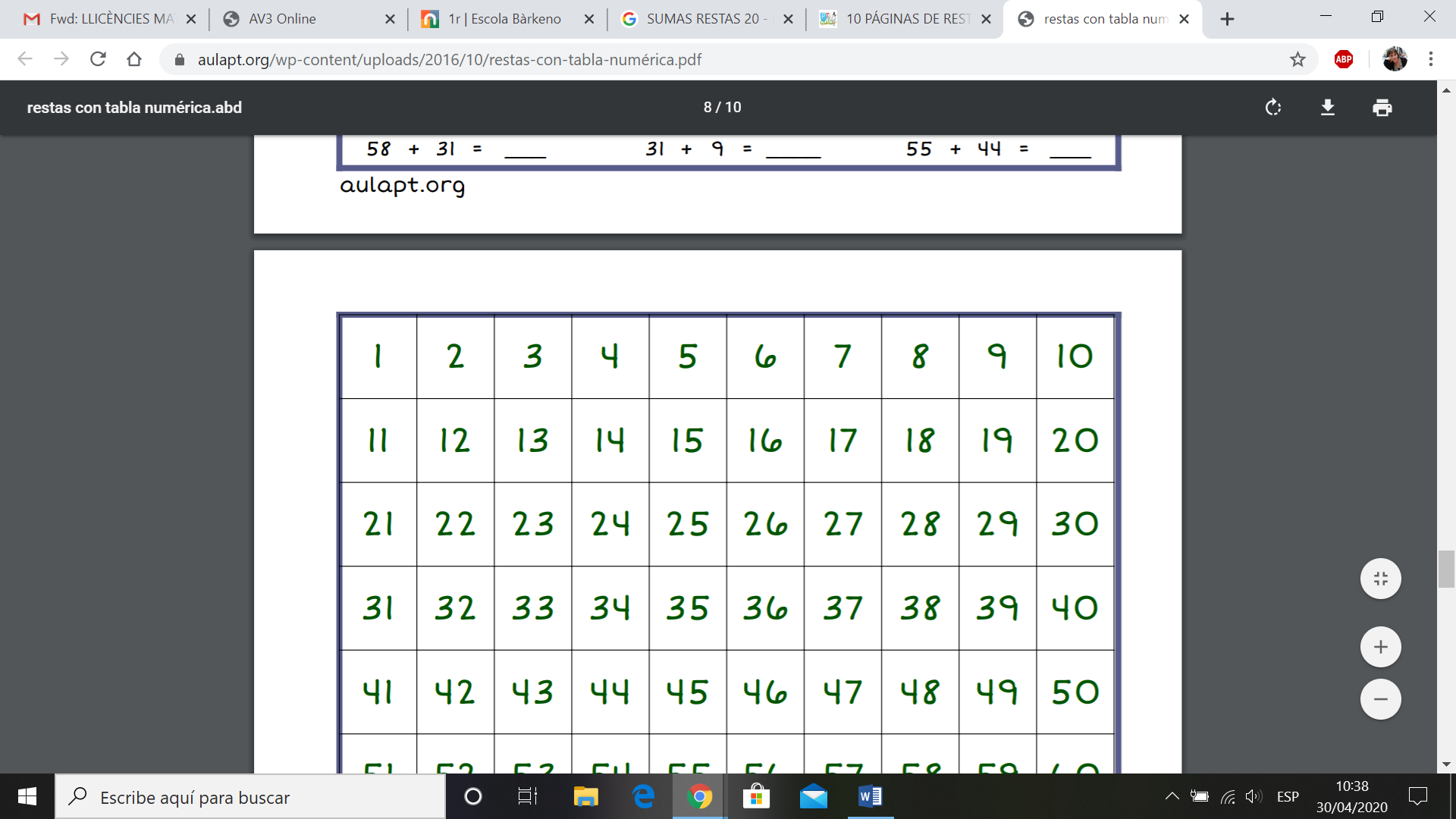 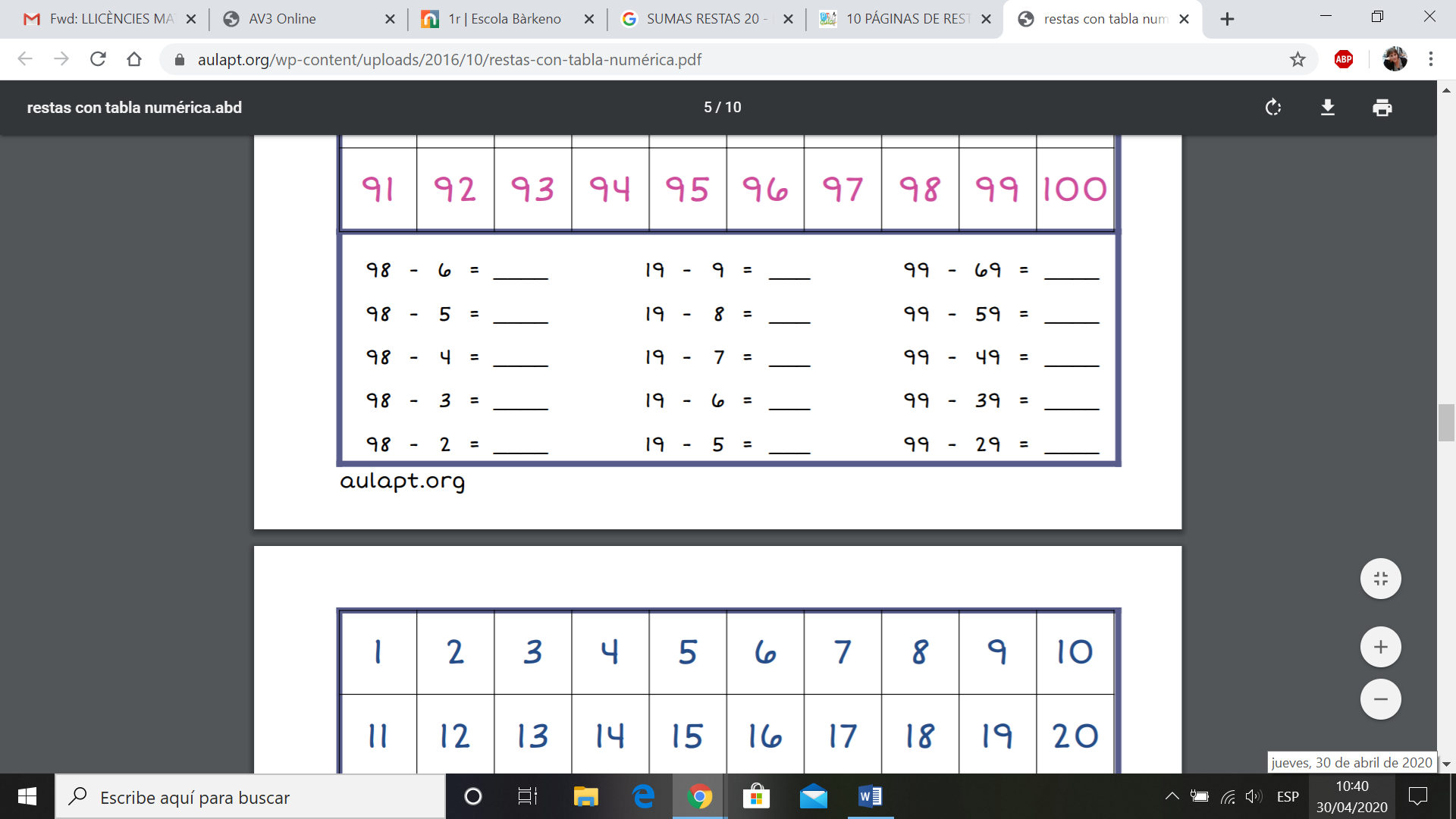 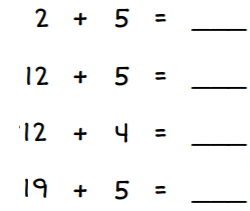 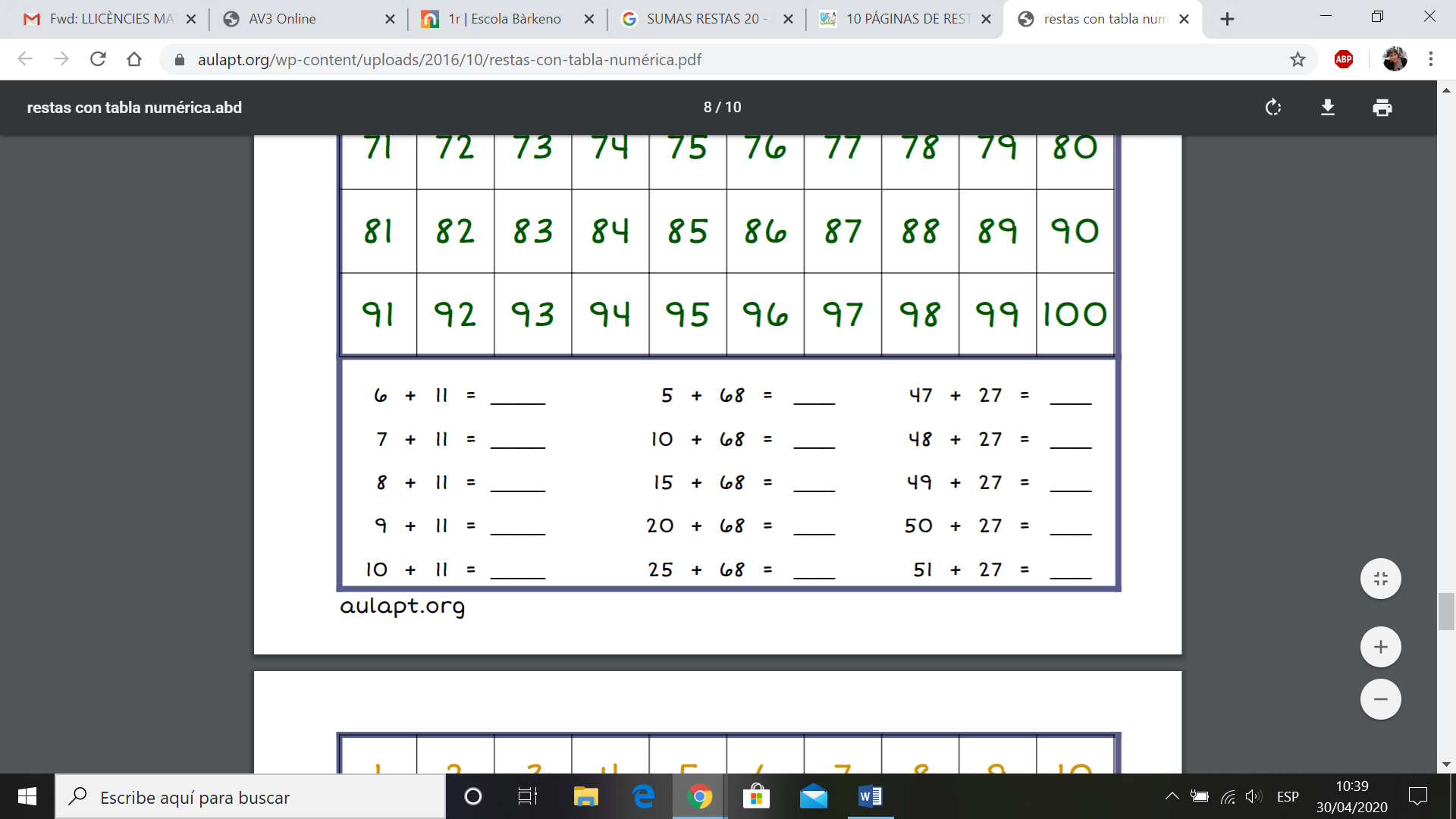 